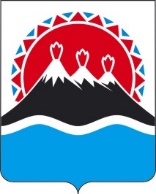 П О С Т А Н О В Л Е Н И ЕРЕГИОНАЛЬНОЙ СЛУЖБЫ ПО ТАРИФАМ И ЦЕНАМ  КАМЧАТСКОГО КРАЯ                   г. Петропавловск-КамчатскийВ соответствии с Федеральным законом от 07.12.2011 № 416-ФЗ «О водо-снабжении и водоотведении», постановлением Правительства Российской Федерации от 13.05.2013 № 406 «О государственном регулировании тарифов в сфере водоснабжения и водоотведения», приказом ФСТ России от 27.12.2013 № 1746-э «Об утверждении Методических указаний по расчету регулируемых тарифов в сфере водоснабжения и водоотведения», Законом Камчатского края от 24.11.2020 № 521 «О краевом бюджете на 2021 год и на плановый период 2022 и 2023 годов», постановлением Правительства Камчатского края от 19.12.2008 № 424-П «Об утверждении Положения о Региональной службе по тарифам и ценам Камчатского края», протоколом Правления Региональной службы по тарифам и ценам Камчатского края от 14.12.2020 № 52ПОСТАНОВЛЯЮ:1. Внести в постановление Региональной службы по тарифам и ценам Камчатского края от 20.12.2018 № 459 «Об утверждении тарифов на водоотведение КГУП «Камчатский водоканал» потребителям Елизовского городского поселения Елизовского муниципального района на 2019-2023 годы» следующие изменения:1) часть 4 изложить в следующей редакции:« * При формировании необходимой валовой выручки для расчета экономически обоснованных тарифов на 2019 год не учтена сумма экономически обоснованных расходов в размере 398,63 тыс. руб., признанных по Решению ФАС России от 26.07.2019 № 31/65247/19 экономически обоснованными по итогам рассмотрения разногласий, возникших  между Региональной службой по тарифам и ценам Камчатского края и КГУП «Камчатский водоканал», связанных с установлением регулируемых цен (тарифов) в сферах водоснабжения и водоотведения.* При формировании необходимой валовой выручки для расчета экономически обоснованных тарифов на 2021 год не учтена сумма экономически обоснованных расходов в размере 2666,82 тыс. рублей                                                                                                                            ».2. Настоящее постановление вступает в силу через десять дней после дня его официального опубликования.                                                                 Приложение 1к постановлению Региональной службыпо тарифам и ценам Камчатского края от 14.12.2020 № 269«Приложение 1к постановлению Региональной службы по тарифам и ценам Камчатского краяот 20.12.2018 № 459Производственная программа КГУП «Камчатский водоканал» в сфере водоотведения в Елизовском городском поселении Елизовского муниципального района на 2019-2023 годыРаздел 1. Паспорт производственной программы Раздел 2. Планируемый объем принимаемых сточных водРаздел 3. Перечень плановых мероприятий по повышению эффективности деятельности организации коммунального комплекса Раздел 4. Объем финансовых потребностей, необходимых для реализации производственной программы в сфере водоотведения* При формировании необходимой валовой выручки для расчета экономически обоснованных тарифов на 2019 год не учтена сумма экономически обоснованных расходов в размере 398,63 тыс. руб., признанных по Решению ФАС России от 26.07.2019 № 31/65247/19 экономически обоснованными по итогам рассмотрения разногласий, возникших  между Региональной службой по тарифам и ценам Камчатского края и КГУП «Камчатский водоканал», связанных с установлением регулируемых цен (тарифов) в сферах водоснабжения и водоотведения.Раздел 5. График реализации мероприятий производственной программы в сфере водоотведенияРаздел 6. Плановые показатели надежности, качества и энергетической эффективности объектов водоотведения                                                                                                                                      ».Приложение 2к постановлению Региональной службыпо тарифам и ценам Камчатского края от 14.12.2020 № 269«Приложение 3к постановлению Региональной службы по тарифам и ценам Камчатского краяот 20.12.2018 № 459Тарифы на водоотведение КГУП «Камчатский водоканал» потребителям Елизовского городского поселения Елизовского муниципального районаЭкономически обоснованные тарифы потребителям (кроме населения и исполнителей коммунальных услуг для населения) (без НДС)Экономически обоснованные тарифы для населения и исполнителей коммунальных услуг для населения (с НДС)3. Льготные тарифы для населения и исполнителей коммунальных услуг для населения (с НДС)                                                                                                                                      ».[Дата регистрации]№[Номер документа]О внесении изменений в постановление Региональной службы по тарифам и ценам Камчатского края от 20.12.2018 № 459 «Об утверждении тарифов на водоотведение КГУП «Камчатский водоканал» потребителям Елизовского городского поселения Елизовского муниципального района на 2019-2023 годы»№  
п/пПоказателиГодтыс. руб.12341.Необходимая валовая выручка201985600,11*2.Необходимая валовая выручка202086993,603.Необходимая валовая выручка202192251,49*4.Необходимая валовая выручка2022109643,445.Необходимая валовая выручка2023132235,59Врио руководителя[горизонтальный штамп подписи 1]В.А. Губинский№ п/пРегулируемая организация, в отношении которой разработана производственная программаУполномоченный орган, утверждающий производственную программуПериод реализации производственной программы1.Наименование полное / сокращенноеКраевое государственное унитарное предприятие "Камчатский водоканал" / КГУП " Камчатский водоканал "Региональная служба по тарифам и ценам Камчатского края2019-2023 годы2. Юридический адрес/фактический адрес пр. Циолковского, 3/1,  г. Петропавловск-Камчатский, Камчатский край, 683009 Ленинградская ул., 118, г.Петропавловск-Камчатский, 6830032019-2023 годы№  
п/пПоказатели           
производственной программыЕд.     
изм.2019 год2020 год2021 год2022 год2023 год№  
п/пПоказатели           
производственной программыЕд.     
изм.2019 год123456781. Объем реализации, в том числе по потребителям:                  тыс. м32191,422199,522150,6182150,6182150,6181.1- населению                  тыс. м31833,641858,911760,6401760,6401760,6401.2- бюджетным потребителям     тыс. м3233,61221,58243,987243,987243,9871.3- прочим потребителям        тыс. м3124,17119,03145,991145,991145,991№  
п/пНаименование 
мероприятияСрок реализации мероприятийФинансовые  
потребности 
на реализацию
мероприятий, 
тыс. руб.Ожидаемый эффектОжидаемый эффект№  
п/пНаименование 
мероприятияСрок реализации мероприятийФинансовые  
потребности 
на реализацию
мероприятий, 
тыс. руб.наименование 
показателятыс. руб./%123456Мероприятия1. Текущий ремонт и техническое обслуживание объектов централизованных систем водоотведения либо объектов, входящих в состав таких систем2019 год722,85Обеспечение бесперебойной работы объектов водоотведения, качественного предоставления услуг1. Текущий ремонт и техническое обслуживание объектов централизованных систем водоотведения либо объектов, входящих в состав таких систем2020 год737,09Обеспечение бесперебойной работы объектов водоотведения, качественного предоставления услуг1. Текущий ремонт и техническое обслуживание объектов централизованных систем водоотведения либо объектов, входящих в состав таких систем2021 год757,91Обеспечение бесперебойной работы объектов водоотведения, качественного предоставления услуг1. Текущий ремонт и техническое обслуживание объектов централизованных систем водоотведения либо объектов, входящих в состав таких систем2022 год779,60Обеспечение бесперебойной работы объектов водоотведения, качественного предоставления услуг1. Текущий ремонт и техническое обслуживание объектов централизованных систем водоотведения либо объектов, входящих в состав таких систем2023 год802,67Обеспечение бесперебойной работы объектов водоотведения, качественного предоставления услугИтого:        3800,12№  
п/пПоказателиГодтыс. руб.12341.Необходимая валовая выручка201985600,11*2.Необходимая валовая выручка202086993,603.Необходимая валовая выручка202192251,494.Необходимая валовая выручка2022109643,445.Необходимая валовая выручка2023132235,59№п/пНаименование мероприятияГодСрок выполнения мероприятий производственной программы (тыс. руб.)Срок выполнения мероприятий производственной программы (тыс. руб.)Срок выполнения мероприятий производственной программы (тыс. руб.)Срок выполнения мероприятий производственной программы (тыс. руб.)№п/пНаименование мероприятияГод1 квартал2 квартал3 квартал4 квартал.12345671.Ремонтные расходы объектов централизованных систем водоотведения либо объектов, входящих в состав таких систем2019180,71180,71180,72180,711.Ремонтные расходы объектов централизованных систем водоотведения либо объектов, входящих в состав таких систем2020184,27184,27184,28184,271.Ремонтные расходы объектов централизованных систем водоотведения либо объектов, входящих в состав таких систем2021189,48189,48189,48189,471.Ремонтные расходы объектов централизованных систем водоотведения либо объектов, входящих в состав таких систем2022194,90194,90194,90194,901.Ремонтные расходы объектов централизованных систем водоотведения либо объектов, входящих в состав таких систем2023200,67200,68200,66200,66№  
п/пНаименование показателяЕд. изм.2019 год2020 год2021 год2022 год2023 год123456781.Показатели надежности и бесперебойности водоотведенияПоказатели надежности и бесперебойности водоотведенияПоказатели надежности и бесперебойности водоотведенияПоказатели надежности и бесперебойности водоотведенияПоказатели надежности и бесперебойности водоотведения1.1.Удельное количество аварий и засоров в расчете на протяженность канализационной сети в годед./км 22,1321,8321,2220,3119,712.Показатели качества очистки сточных водПоказатели качества очистки сточных водПоказатели качества очистки сточных водПоказатели качества очистки сточных водПоказатели качества очистки сточных вод2.1.Доля сточных вод, не подвергающихся очистке, в общем объеме сточных вод, сбрасываемых в централизованные общесплавные или бытовые системы водоотведения%2.2.Доля поверхностных сточных вод, не подвергающихся очистке, в общем объеме поверхностных сточных вод, принимаемых в централизованную ливневую систему водоотведения%2.3.Доля проб сточных вод, не соответствующих установленным нормативам допустимых сбросов, лимитам на сбросы, рассчитанная применительно к видам централизованных систем водоотведения раздельно для централизованной общесплавной (бытовой) и централизованной ливневой систем водоотведения%3.Показатели энергетической эффективностиПоказатели энергетической эффективностиПоказатели энергетической эффективностиПоказатели энергетической эффективностиПоказатели энергетической эффективности3.1.Удельный расход электрической энергии, потребляемой в технологическом процессе очистки сточных вод, на единицу объема очищаемых сточных водкВт*ч/куб. м3.2.Удельный расход электрической энергии, потребляемой в технологическом процессе транспортировки сточных вод, на единицу объема транспортируемых сточных водкВт*ч/куб. м0,4190,4190,4180,4180,418№ п/пНаименование 
регулируемой 
организацииГод (период) Тариф на водоотведение, руб./куб.м1.КГУП «Камчатский водоканал»01.01.2019-30.06.201938,591.КГУП «Камчатский водоканал»01.07.2019-31.12.201939,552.КГУП «Камчатский водоканал»01.01.2020-30.06.202039,552.КГУП «Камчатский водоканал»01.07.2020-31.12.202039,553.КГУП «Камчатский водоканал»01.01.2021-30.06.202139,553.КГУП «Камчатский водоканал»01.07.2021-31.12.202146,504.КГУП «Камчатский водоканал»01.01.2022-30.06.202246,504.КГУП «Камчатский водоканал»01.07.2022-31.12.202255,815КГУП «Камчатский водоканал»01.01.2023-30.06.202355,815КГУП «Камчатский водоканал»01.07.2023-31.12.202367,60№ п/пНаименование 
регулируемой 
организацииГод (период) Тариф на водоотведение, руб./куб.м1.КГУП «Камчатский водоканал»»01.01.2019-30.06.201946,311.КГУП «Камчатский водоканал»»01.07.2019-31.12.201947,462.КГУП «Камчатский водоканал»»01.01.2020-30.06.202047,462.КГУП «Камчатский водоканал»»01.07.2020-31.12.202047,463.КГУП «Камчатский водоканал»»01.01.2021-30.06.202147,463.КГУП «Камчатский водоканал»»01.07.2021-31.12.202155,804.КГУП «Камчатский водоканал»»01.01.2022-30.06.202255,804.КГУП «Камчатский водоканал»»01.07.2022-31.12.202266,975КГУП «Камчатский водоканал»»01.01.2023-30.06.202366,975КГУП «Камчатский водоканал»»01.07.2023-31.12.202381,12№ п/пНаименование 
регулируемой 
организацииГод (период) Тариф на водоотведение, руб./куб.м1.КГУП «Камчатский водоканал»01.07.2021-31.12.202147,46